Publicado en Madrid el 22/03/2023 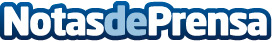 ASEDIE hace público el 11º Informe sobre la Economía del Dato en el ámbito infomediarioAsedie, Asociación Multisectorial de la Información, presenta, en la semana de Administración Abierta, su 11º informe: Economía del Dato en el ámbito infomediario, en el que se registran ya más de 710 empresas con una facturación de más de 2.278 millones de eurosDatos de contacto:Asedie +34 914.350.354 Nota de prensa publicada en: https://www.notasdeprensa.es/asedie-hace-publico-el-11-informe-sobre-la Categorias: Nacional Finanzas Comunicación Otros Servicios http://www.notasdeprensa.es